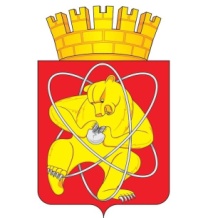 Городской округ «Закрытое административно – территориальное образование Железногорск Красноярского края»СОВЕТ ДЕПУТАТОВ ЗАТО г. ЖЕЛЕЗНОГОРСКРЕШЕНИЕ__________ 2023                                                                                                      №_________       г. ЖелезногорскО внесении изменений в решение Совета депутатов ЗАТО г. Железногорск Красноярского края от 25.10.2018 № 38-185Р «Об утверждении Положения о порядке сдачи в аренду, передачи в безвозмездное пользование муниципального имущества, закрепленного за муниципальными учреждениями на праве оперативного управления»В соответствии с Федеральным законом от 06.10.2003 № 131-ФЗ «Об общих принципах организации местного самоуправления в Российской Федерации», Федеральным законом от 26.07.2006 № 135-ФЗ «О защите конкуренции», Уставом ЗАТО Железногорск, Совет депутатов ЗАТО г. ЖелезногорскРЕШИЛ:1. Внести в решение Совета депутатов ЗАТО г. Железногорск от 25.10.2018 № 38-185Р «Об утверждении Положения о порядке сдачи в аренду, передачи в безвозмездное пользование муниципального имущества, закрепленного за муниципальными учреждениями на праве оперативного управления» следующие изменения:1.1. В приложении № 1 к решению пункт 1.4 дополнить абзацем следующего содержания:«- федеральные образовательные учреждения».2. Контроль за исполнением настоящего решения возложить на председателя постоянной комиссии Совета депутатов ЗАТО г. Железногорск по вопросам экономики, собственности и ЖКХ  С.О. Ташева. 3. Настоящее решение вступает в силу после его официального опубликования.Исполняющий обязанности Председателя Совета депутатов ЗАТО г. Железногорск                              Г.В. ДвирныйГлава ЗАТО г. Железногорск                          Д.М. Чернятин